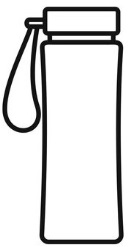 Practical Tips for Healthy, safe and tasty packed lunchesChoosing FoodsVary lunchbox contents for a good balance of nutrients.Seasonal fruits and vegetables add colour, texture and are often cheaper and tastier.Read food labels, look out for colour coded nutrition information on the front of packets, remember the more green’s on the label the healthier the choice.Preparing the packed lunchInclude your child in shopping, choosing and preparing what goes in their lunchbox, giving them choices within the food groups.Wash fruit and vegetables, and remove any stones.Keep it fresh, rinsing sliced apple in dilute lemon juice as it will stop the slices from turning brown.Think sustainably, use containers and cutlery that can be washed and used again.Label your child’s lunch box/bagIn warmer weather put an ice pack in the lunch box/bag to keep cool.Ensure your child has their own drinks bottle with their name on.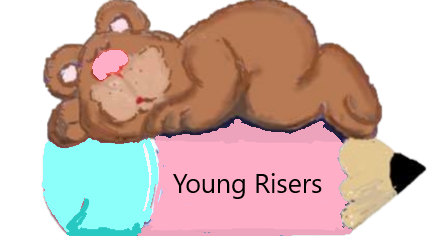 Healthy Packed Lunches for Early YearsA practical guide for parents and carers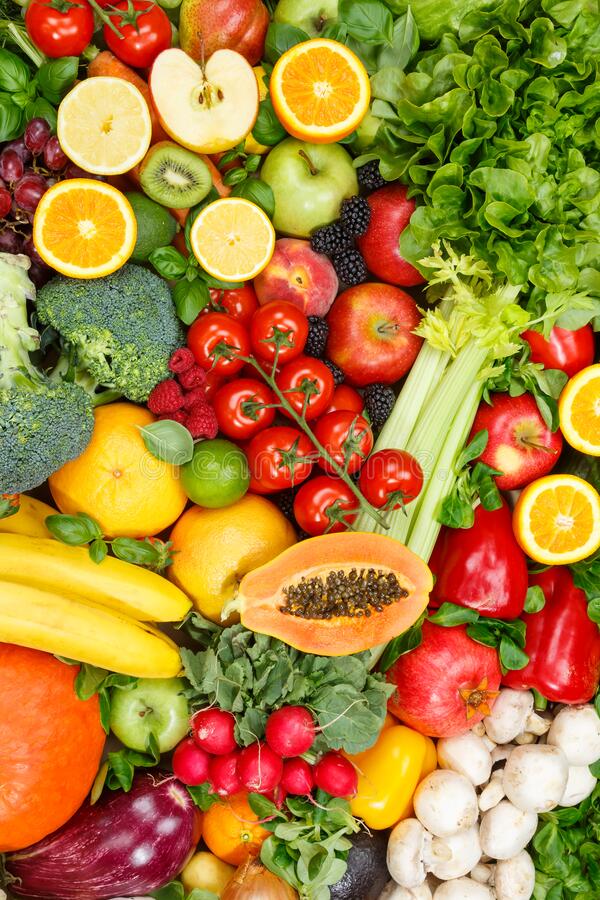 A healthy lunch every day will give your child the energy and nutrients they need to grow and develop and learn.  Young Risers encourages children to eat healthy and they need your support.The key to a balanced, nutritious diet is variety.  This leaflet provides you with some ideas of what to include to ensure that your children’s packed lunch is healthy, balanced and nutritious.The Food GroupsPotatoes, bread, rice, pasta and other starchy carbohydratesThese foods provide carbohydrates to give your child energy for the afternoon.Fruit and VegetablesThese foods provide vitamins and minerals to help protect against illness. Beans, pulse, fish, eggs, meat and other proteinsThese foods provide protein, iron and zinc to help your child grow.Dairy and alternativesThese foods are good source of calcium, for strong bones and teethFoods and drinks high in saturated fat, sugar (and/or salt).Try to limit these types of food and drink.  Too much salt and saturated fat can increase the risk of some illnesses in later life while too much sugar can damage children’s teeth.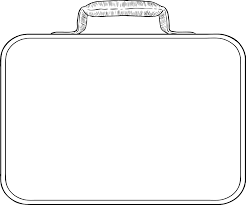 Examples of a Healthy Lunch box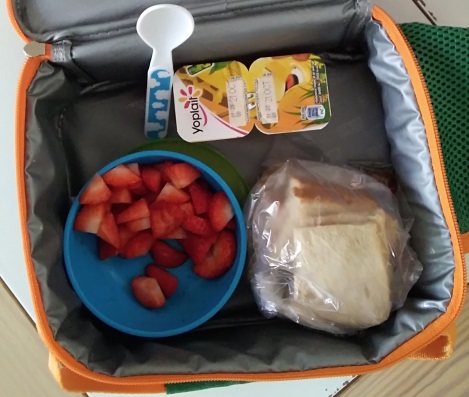 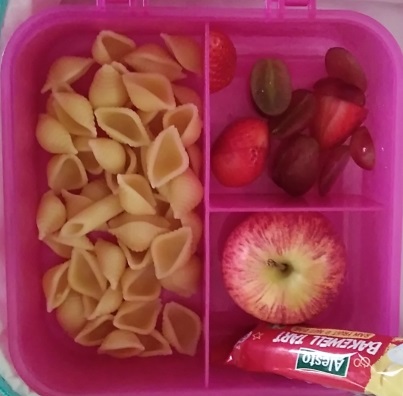 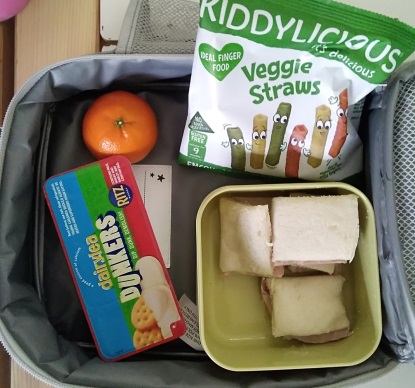 Examples of a Healthy Lunch boxExamples of a Healthy Lunch box